NLC Maths and Numeracy Learning at Home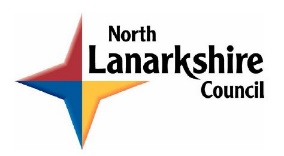 Second Level: Estimation and RoundingFor each number think of 3 four or five digit numbers that will round to the given number when rounded to the nearest 1000. Example: 4978 would round to 5000. 